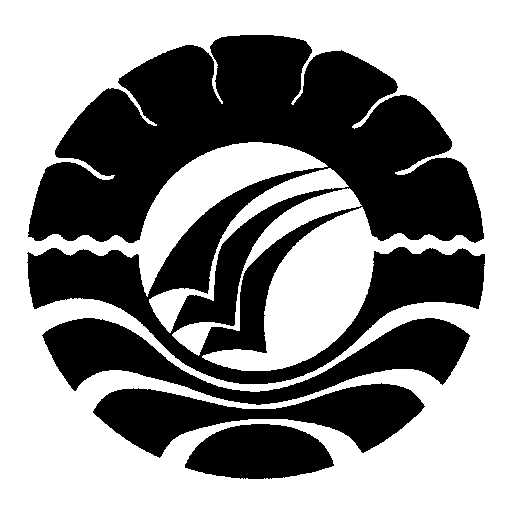 USING VOCABULARY SELF-COLLECTION STRATEGY (VSS) TO ENHANCE THE VOCABULARY MASTERY OF THE EIGHTH GRADE STUDENTS AT SMPN 27 MAKASSARA THESISSubmitted to Faculty of Languages and Literature State University of Makassar in Partial Fulfillment of the Requirements for the Degree of Sarjana PendidikanANDI USRAENI1552044010ENGLISH DEPARTMENTFACULTY OF LANGUAGES AND LITERATURESTATE UNIVERSITY OF MAKASSAR2017ABSTRACTAndi Usraeni. 2017. Using Vocabulary Self-Collection Strategy (VSS) to Enhance the Vocabulary Mastery of the Eighth Grade Students at SMPN 27 Makassar .A Thesis. English Department, Faculty of Languages and Literature, State University of Makassar (supervised by Chairil Anwar Korompot and Amra Ariyani).The objective of this research was to find out whether or not the use of Vocabulary Self-Collection Strategy (VSS) can enhance the students’ vocabulary of the eighth grade students of SMPN 27 Makassar in terms of meaning, forms, and usage of words in context. In order to achieve the objective of this research, a pre-experimental design with one class experimental was used. The population of this research was the second year students of SMPN 27 Makassar in academic year 20016/2017 that consisted of 285 students. The researcher used purposive sampling technique because students have lack knowledge and low motivation to learn English course compared to other class, used with one class taken as the sample, the sample was class VIII-F which consisted of 27 students. The experimental class was taught by using vocabulary self-collection strategy. The data were collected using multiple choice (post-test of 96.67> pre-test of 85.18), word form (post-test of 40.37 > pre-test of 20.74), and making sentences exercise (post-test of  76.11> pre-test of 55.56 ), and were analyzed using SPSS. The result of the pre-test and post-test showed that there was a significant improvement. It was proven by the students’ experimental post-test mean score of (72.26) was higher than their pre-test mean score of (54.48). In addition, the t-test value of post-test was 0.01 which was smaller than (α) = 0.05. Therefore it concluded that Using VSS was effective in enhance the vocabulary of eighth grade students at SMPN 27 Makassar.Keywords : Vocabulary ,Vocabulary Self-Collection Strategy (VSS) and FolktalesDAFTAR PUSTAKA[1][2][3][4][5][6][7] [1]	M. A. Sultan, “THE USE OF FOLKTALES IN TEACHING LISTENING COMPREHENSION,” Publ. Pendidik., vol. 5, no. 3, 2015.[2]	S. M. Hamid and A. Q. Rahman, “The use of Prezi with know, want, and learn (KWL) strategy to enhance students reading comprehension,” ELT Worldw., vol. 3, no. 1, pp. 16–31, 2016.[3]	S. R. Kartiah, M. A. Rahman, A. Q. Rahman, and B. Jabu, “The Portrayal of Multiple Intelligence Theory in English Teaching Strategy for Indonesian Secondary School.,” J. Lang. Teach. Res., vol. 5, no. 5, 2014.[4]	A. Bahri, A. A. Azis, and N. F. Amin, “Penerapan Strategi Pembelajaran Aktif Question Student Have dan Kemampuan Akademik Terhadap Hasil Belajar Kognitif Siswa Kelas VIII SMPN 2 Camba,” Sainsmat, vol. 1, no. 1, pp. 41–51, 2012.[5]	A. Bahri and A. D. Corebima, “The contribution of learning motivation and metacognitive skill on cognitive learning outcome of students within different learning strategies,” J. Balt. Sci. Educ., vol. 14, no. 4, pp. 487–500, 2015.[6]	S. Sujariati, A. Q. Rahman, and M. Mahmud, “English Teacher’s Questioning Strategies in EFL Classroom at SMAN 1 Bontomarannu,” ELT Worldw., vol. 3, no. 1, pp. 107–121, 2016.[7]	Y. Yulvinamaesari, H. Helmi, and K. Khaeruddin, “Peningkatan Hasil Belajar Fisika Melalui Strategi Reciprocal Teaching (Pembelajaran Timbal-Balik) pada SISWA kelas VII SMP Negeri 24 Makassar,” J. Math. Nat. Sci., vol. 4, no. 1, 2015.